CASE STUDYCompany Name | Title – DateCASE STUDYCompany Name | Title – DateCASE STUDYCompany Name | Title – DateIntroductionIntroductionIntroductionEnter your text here to provide an introduction to your case study.Enter your text here to provide an introduction to your case study.Enter your text here to provide an introduction to your case study.Overview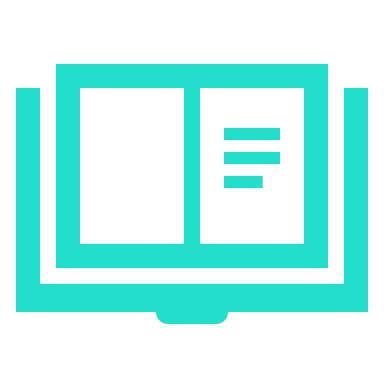 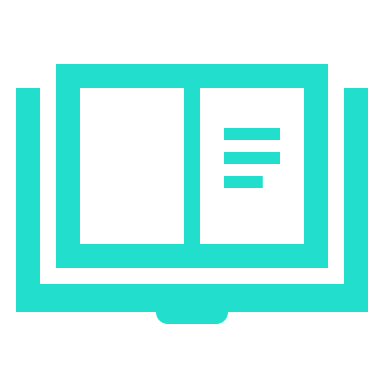 OverviewChallenges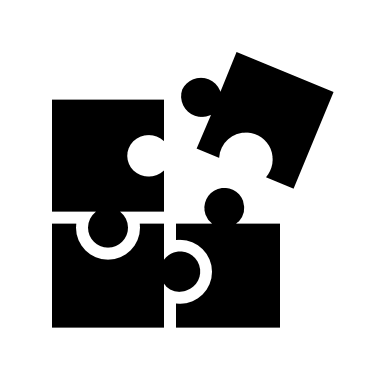 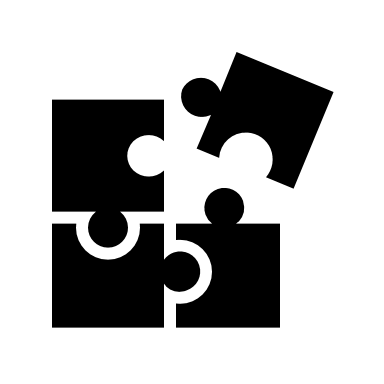 Enter your Text hereEnter your Text hereEnter your Text Here (Delete /Add bullet points as required)Challenge 1Challenge 2Challenge 3Challenge 4“Enter a Quote here”“Enter a Quote here”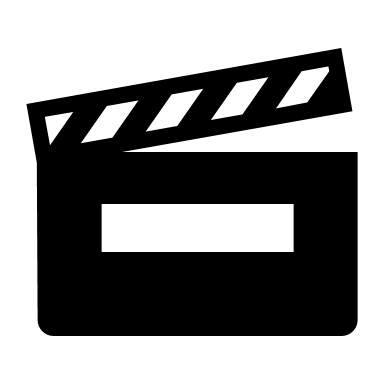 Action TakenEnter text hereAction TakenEnter text hereAction TakenEnter text hereAction TakenEnter text hereAction TakenEnter text hereAction TakenEnter text here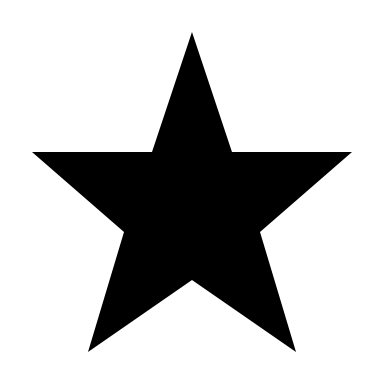 ResultsEnter text hereResultsEnter text hereResultsEnter text hereResultsEnter text hereResultsEnter text hereResultsEnter text here